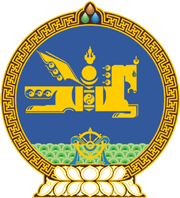 МОНГОЛ УЛСЫН ХУУЛЬ2022 оны 12 сарын 09 өдөр                                                                  Төрийн ордон, Улаанбаатар хотХОТ, СУУРИНЫ УС ХАНГАМЖ,      АРИУТГАХ ТАТУУРГЫН АШИГЛАЛТЫН      ТУХАЙ ХУУЛЬД НЭМЭЛТ, ӨӨРЧЛӨЛТ      ОРУУЛАХ ТУХАЙ1 дүгээр зүйл.Хот, суурины ус хангамж, ариутгах татуургын ашиглалтын тухай хуулийн 6 дугаар зүйлд доор дурдсан агуулгатай 6.1.5 дахь заалт нэмсүгэй:“6.1.5.хот, суурины ус хангамж, ариутгах татуургын асуудлаар Төр, хувийн хэвшлийн түншлэлийн тухай хуульд заасны дагуу төр, хувийн хэвшлийн түншлэлээр хэрэгжүүлэх төслийг төлөвлөх, холбогдох байгууллагад төслийн санал гаргах, төр, хувийн хэвшлийн түншлэлийн гэрээний хэрэгжилтэд хяналт тавих;”2 дугаар зүйл.Хот, суурины ус хангамж, ариутгах татуургын ашиглалтын тухай хуулийн 6 дугаар зүйлийн 6.1.5 дахь заалтын дугаарыг “6.1.6” гэж өөрчилсүгэй.3 дугаар зүйл.Энэ хуулийг Төр, хувийн хэвшлийн түншлэлийн тухай хууль хүчин төгөлдөр болсон өдрөөс эхлэн дагаж мөрдөнө.МОНГОЛ УЛСЫН    ИХ ХУРЛЫН ДАРГА 				Г.ЗАНДАНШАТАР